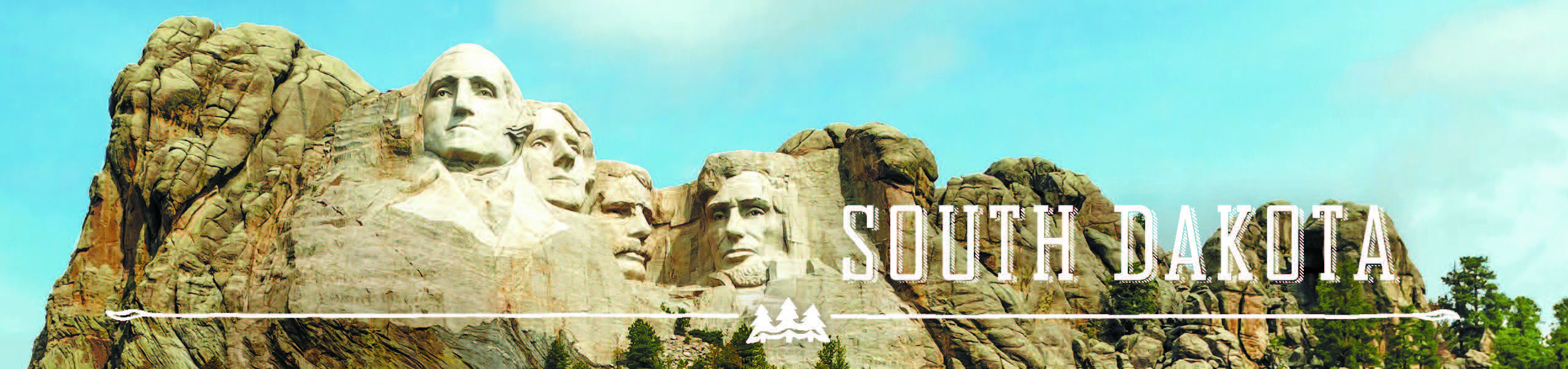 Governor’s Tourism Advisory Board MinutesRamkota Hotel and Convention Center, Pierre, South DakotaJanuary 17, 2017Board PresentStan AndersonTom BieglerJohn BrockelsbyTed HusteadAnn LeschJulie RanumCarmen SchrammIvan SorbelFrank SmithKristi WagnerStaff PresentNatasha BothunWanda GoodmanJim HagenHarla JessopVice President Ivan Sorbel called the meeting to order and called for nominations for President.John Brockelsby nominated Ted Hustead for another term as President of the Governor’s Tourism Advisory Board.  Kristi Wagner moved to close nominations.  Stan Anderson seconded.  Motion carried by unanimous ballot.Vice President Ivan Sorbel opened nominations for Vice President.  John Brockelsby nominated Ivan Sorbel for another term as Vice President of the Governor’s Tourism Advisory Board.  Kristi Wagner moved to close nominations.  Stan Anderson seconded.  Motion carried by unanimous ballot.Natasha Bothun handed out individual Board assignments for the Conference and gave an overview of the sessions.Meeting was adjourned.